Zastupitelstvo města Prostějova s c h v a l u j esměnu pozemku p.č. 7540/24 – ostatní plocha o výměře 151 m2 v k.ú. Prostějov, ve vlastnictví Statutárního města Prostějova za část pozemku p.č. 983 - ostatní plocha o výměře 151 m2 v k.ú. Držovice na Moravě, ve vlastnictví Obce Držovice, se sídlem SNP 71/37, Držovice, PSČ: 796 07, IČ: 750 82 144, za následujících podmínek:směna pozemků bude provedena bez finančního vyrovnání, náklady spojené s vypracováním geometrického plánu, znaleckého posudku a správní poplatek   spojený s podáním návrhu na povolení vkladu vlastnických práv do katastru nemovitostí uhradí Statutární město Prostějov. Důvodová zpráva: Odbor rozvoje a investic Magistrátu města Prostějova na základě schváleného rozpočtu města Prostějova pro rok 2016 připravuje projektovou dokumentaci pro realizaci investiční akce „Komunikace a realizace nového oplocení a branek na ul. Říční vč. PD“. Dle sdělení Odboru rozvoje a investic ze dne 29.03.2016 je nutné pro úspěšnou přípravu uvedené akce získat oprávnění realizovat stavbu na pozemku p.č. 1038/21 v k.ú. Držovice na Moravě a části pozemku (cca 62 m2) p.č. 983 v k.ú. Držovice na Moravě ve vlastnictví Obce Držovice, se sídlem SNP 71/37, Držovice, PSČ: 796 07, IČ: 750 82 144, s tím, že dle předběžného jednání se starostkou Obce Držovice, Blankou Kolečkářovou, bude ze strany Obce Držovice preferována směna pozemku p.č. 1038/21 a části pozemku p.č. 983, oba v k.ú. Držovice na Moravě, ve vlastnictví Obce Držovice za pozemek p.č. 7540/24 v k.ú. Prostějov ve vlastnictví Statutárního města Prostějova (ve stejné plošné výměře a bez finančního dorovnání, tj. za 2 m2 pozemku p.č. 1038/21 a 149 m2 pozemku p.č. 983, oba v k.ú. Držovice na Moravě, ve vlastnictví Obce Držovice směnit celý pozemek p.č. 7540/24 o výměře 151 m2 v k.ú. Prostějov ve vlastnictví Statutárního města Prostějova). Záležitost je řešena pod SpZn. OSUMM 123/2016.Odbor územního plánování a památkové péče sděluje, že uvedené pozemky jsou dle platného územního plánu Držovice, vydaného v roce 2010 a územního plánu Prostějov, vydaného v roce 2014, určeny pro funkční využití plochy silniční dopravy (ÚP Držovice) a plochy dopravní infrastruktury (ÚP Prostějov). Odbor územního plánování a památkové péče Magistrátu města Prostějova, oddělení územního plánování, konstatuje, že z hlediska výše uvedených územně plánovacích dokumentací nedochází ke změně z hlediska funkčního využití citovaných pozemků. Odbor dopravy nemá ke směně výše uvedených pozemků žádné připomínky.  Odbor životního prostředí -  nemá námitek k provedení navrhované směny pozemků. Odbor rozvoje a investic posoudil uvedenou žádost a sděluje, že pracovníci odboru doporučují navrženou směnu z důvodu majetkoprávního dořešení pozemků, na nichž se má realizovat připravovaný záměr města.  Komise pro rozvoj města a podporu podnikání ve svém stanovisku ze dne 12.04.2016 doporučuje Radě města směnu předmětných pozemků.  Rada města Prostějova svým usnesením č. 6485 ze dne 10.05.2016 vyhlásila záměr směny pozemku p.č. 7540/24 – ostatní plocha o výměře 151 m2 v k.ú. Prostějov, ve vlastnictví Statutárního města Prostějova za pozemek p.č. 1038/21 – ostatní plocha o výměře 2 m2 a část pozemku p.č. 983 – ostatní plocha o výměře 149 m2, oba v k.ú. Držovice na Moravě, ve vlastnictví Obce Držovice, se sídlem SNP 71/37, Držovice, PSČ: 796 07, IČ: 750 82 144, za následujících podmínek:směna pozemků bude provedena bez finančního vyrovnání, náklady spojené s vypracováním znaleckého posudku a správní poplatek spojený s podáním návrhu na povolení vkladu vlastnických práv do katastru nemovitostí uhradí Statutární město Prostějov.Záměr směny předmětných pozemků byl zveřejněn v souladu s příslušnými ustanoveními zákona č. 128/2000 Sb., o obcích (obecní zřízení), v platném znění, vyvěšením na úřední desce Magistrátu města Prostějova a způsobem umožňujícím dálkový přístup. K vyhlášenému záměru se telefonicky vyjádřila starostka Obce Držovice, Blanka Kolečkářová a sdělila, že pozemek p.č. 1038/21 – ostatní plocha o výměře 2 m2 v k.ú. Držovice na Moravě bude Obec Držovice bezúplatně převádět České republice, s příslušností hospodařit s majetkem státu pro Ředitelství silnic a dálnic ČR, se sídlem Praha 4 – Nusle, Na Pankráci 546/56, PSČ: 145 05, IČ: 659 93 390, a tudíž není možné ho směnit se Statutárním městem Prostějovem.Dle nového vyjádření Odboru rozvoje a investic není nutné pro realizaci výše uvedené investiční akce převést do majetku Statutárního města Prostějova pozemek p.č. 1038/21 v k.ú. Držovice na Moravě. Z tohoto důvodu bylo potřeba opětovně vyhlásit záměr směny pozemku p.č. 7540/24 – ostatní plocha o výměře 151 m2 v k.ú. Prostějov, ve vlastnictví Statutárního města Prostějova za část pozemku p.č. 983 – ostatní plocha o výměře 151 m2 v k.ú. Držovice na Moravě, ve vlastnictví Obce Držovice, se sídlem SNP 71/37, Držovice, PSČ: 796 07, IČ: 750 82 144.Rada města Prostějova svým usnesením č. 6636 ze dne 21.06.2016 vyhlásila záměr směny pozemku p.č. 7540/24 – ostatní plocha o výměře 151 m2 v k.ú. Prostějov, ve vlastnictví Statutárního města Prostějova za část pozemku p.č. 983 – ostatní plocha o výměře 151 m2 v k.ú. Držovice na Moravě, ve vlastnictví Obce Držovice, se sídlem SNP 71/37, Držovice, PSČ: 796 07, IČ: 750 82 144, za následujících podmínek:směna pozemků bude provedena bez finančního vyrovnání, náklady spojené s vypracováním geometrického plánu, znaleckého posudku a správní poplatek spojený s podáním návrhu na povolení vkladu vlastnických práv do katastru nemovitostí uhradí Statutární město Prostějov.Záměr směny předmětných pozemků byl zveřejněn v souladu s příslušnými ustanoveními zákona č. 128/2000 Sb., o obcích (obecní zřízení), v platném znění, vyvěšením na úřední desce Magistrátu města Prostějova a způsobem umožňujícím dálkový přístup. K vyhlášenému záměru se nikdo další nepřihlásil.Odbor správy a údržby majetku města doporučuje schválit směnu pozemku p.č. 7540/24 o výměře 151 m2 v k.ú. Prostějov ve vlastnictví Statutárního města Prostějova za část pozemku p.č. 983 o výměře 151 m2 v k.ú. Držovice na Moravě, ve vlastnictví Obce Držovice, se sídlem SNP 71/37, Držovice, PSČ: 796 07, IČ: 750 82 144, za podmínek dle návrhu usnesení. Obec Držovice není dlužníkem Statutárního města Prostějova. Materiál byl předložen k projednání na schůzi Finančního výboru dne 29.08.2016. Přílohy: situační mapyProstějov:	19.08.2016Osoba odpovědná za zpracování materiálu:	Mgr. Libor Vojtek, vedoucí Odboru SÚMM, v. r.  Zpracovala:Helena Burešová, odborný referent oddělení nakládání s majetkem města Odboru SÚMM, v. r. 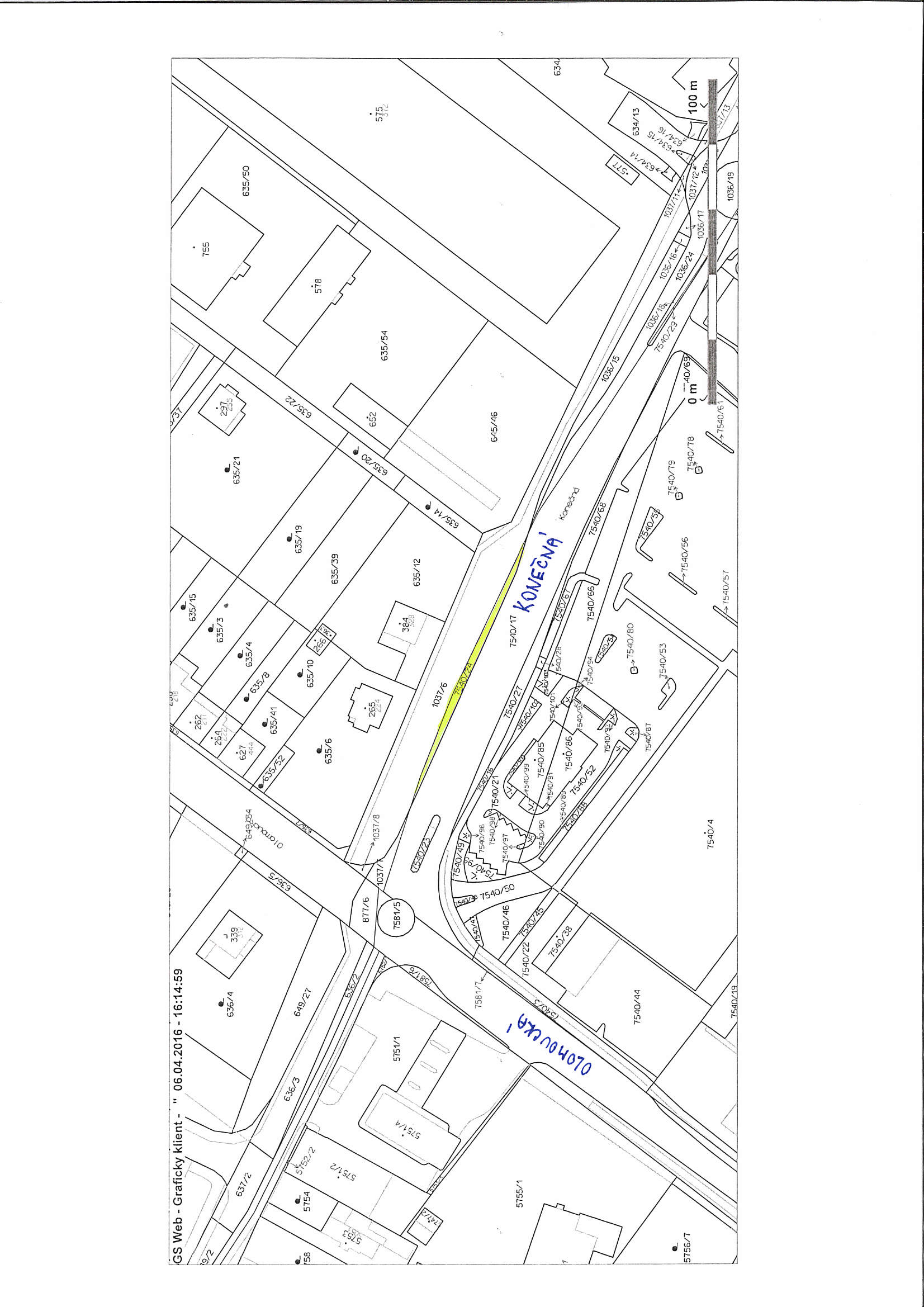 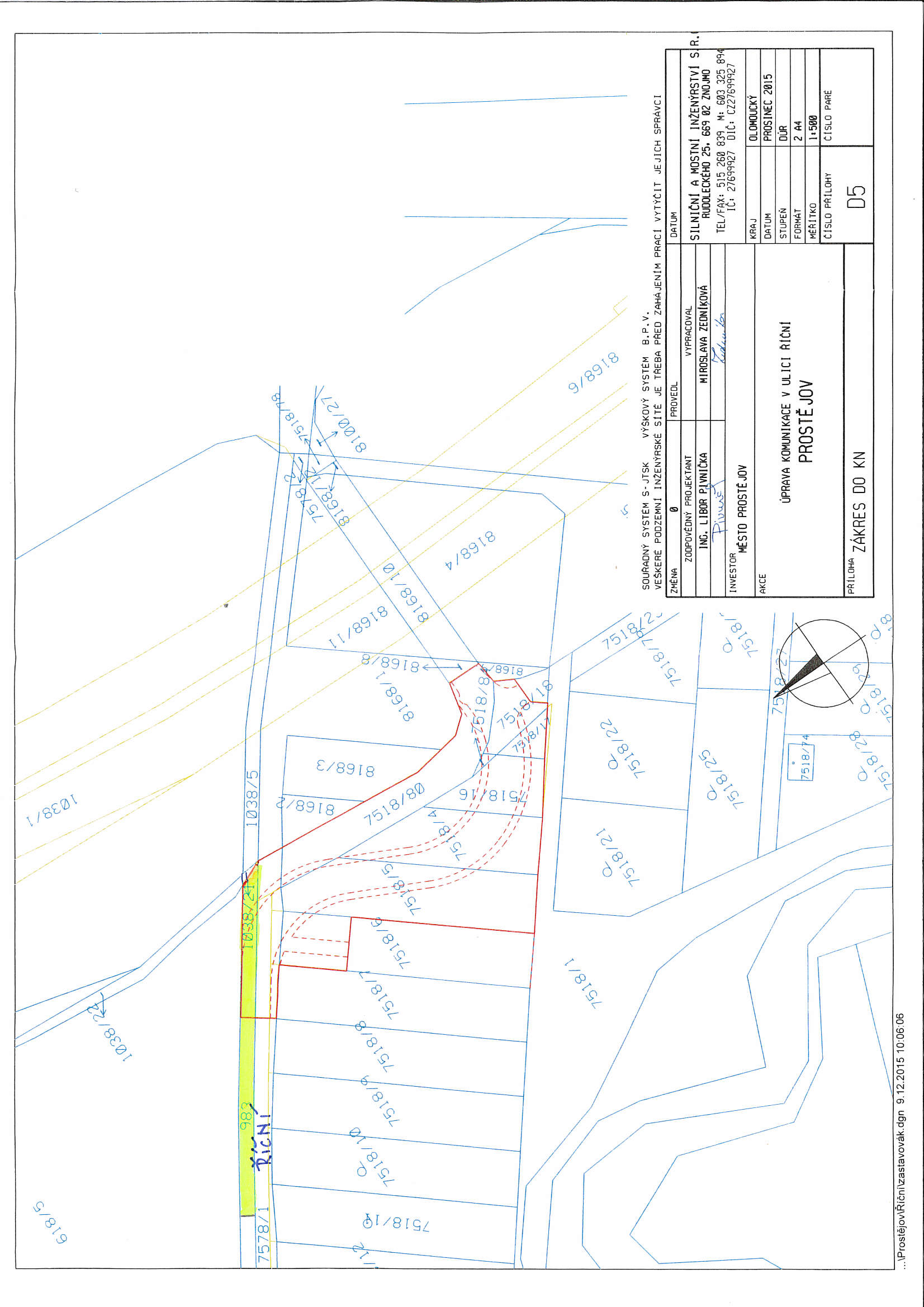 MATERIÁLMATERIÁLčíslo: pro zasedání pro zasedání pro zasedání pro zasedání Zastupitelstva města Prostějova konané dne 05.09.2016Zastupitelstva města Prostějova konané dne 05.09.2016Zastupitelstva města Prostějova konané dne 05.09.2016Zastupitelstva města Prostějova konané dne 05.09.2016Název materiálu:Schválení směny pozemku p.č. 7540/24 v k.ú. Prostějov za část pozemku p.č. 983 v k.ú. Držovice na MoravěSchválení směny pozemku p.č. 7540/24 v k.ú. Prostějov za část pozemku p.č. 983 v k.ú. Držovice na MoravěSchválení směny pozemku p.č. 7540/24 v k.ú. Prostějov za část pozemku p.č. 983 v k.ú. Držovice na MoravěPředkládá:Rada města ProstějovaRada města ProstějovaRada města ProstějovaMgr. Jiří Pospíšil, náměstek primátorky, v. r. Mgr. Jiří Pospíšil, náměstek primátorky, v. r. Mgr. Jiří Pospíšil, náměstek primátorky, v. r. Návrh usnesení:Návrh usnesení:Návrh usnesení:Návrh usnesení: